                                                                                                                                                             УТВЕРЖДАЮ:                                                                                                                                                             Председатель комитета                                                                                                                                                             по культуре администрации                                                                                                                                                              города Невинномысска                                                                                                                                                             ____________________Н.Н. Старченко«25» января 2019 г.                                                                                                                                                             Приказ комитета по культуре администрации города Невинномысска № 4  от 25 января 2019 г.                                                                      ОТЧЕТ О ВЫПОЛНЕНИИ МУНИЦИПАЛЬНОГО ЗАДАНИЯ На 01.10.2019 год Наименование муниципального учреждения города Невинномысска: муниципальное бюджетное учреждение культуры «Культурно-Досуговый Центр«РОДИНА» города Невинномысска (МБУК «КДЦ «РОДИНА»)Виды деятельности муниципального учреждения города Невинномысска: культура и кинематография	Вид муниципального учреждения города Невинномысска: учреждение клубного типа.                      	Периодичность представления отчета: квартал. Часть I. Сведения об оказываемых муниципальных услугахРаздел 1Наименование муниципальной услуги: Организация деятельности клубныхформирований и формирований самодеятельного народного творчества2.Категории потребителей муниципальной услуги: физические лица3. Показатели, характеризующие объем и (или) качество муниципальной услуги:3.1. Показатели, характеризующие качество муниципальной услуги:3.2. Показатели, характеризующие объем муниципальной услуги:Часть II. Сведения о выполняемых работахНаименование работы: Организация и проведение культурно-массовыхмероприятийКатегории потребителей работы: в интересах обществаПоказатели, характеризующие объем и (или) качество работы:Показатели, характеризующие качество работы:Допустимые (возможные) отклонения от установленных показателей качества муниципальной услуги, в пределах которых муниципальное задание считается выполненным (5 %)Показатели, характеризующие объем работы: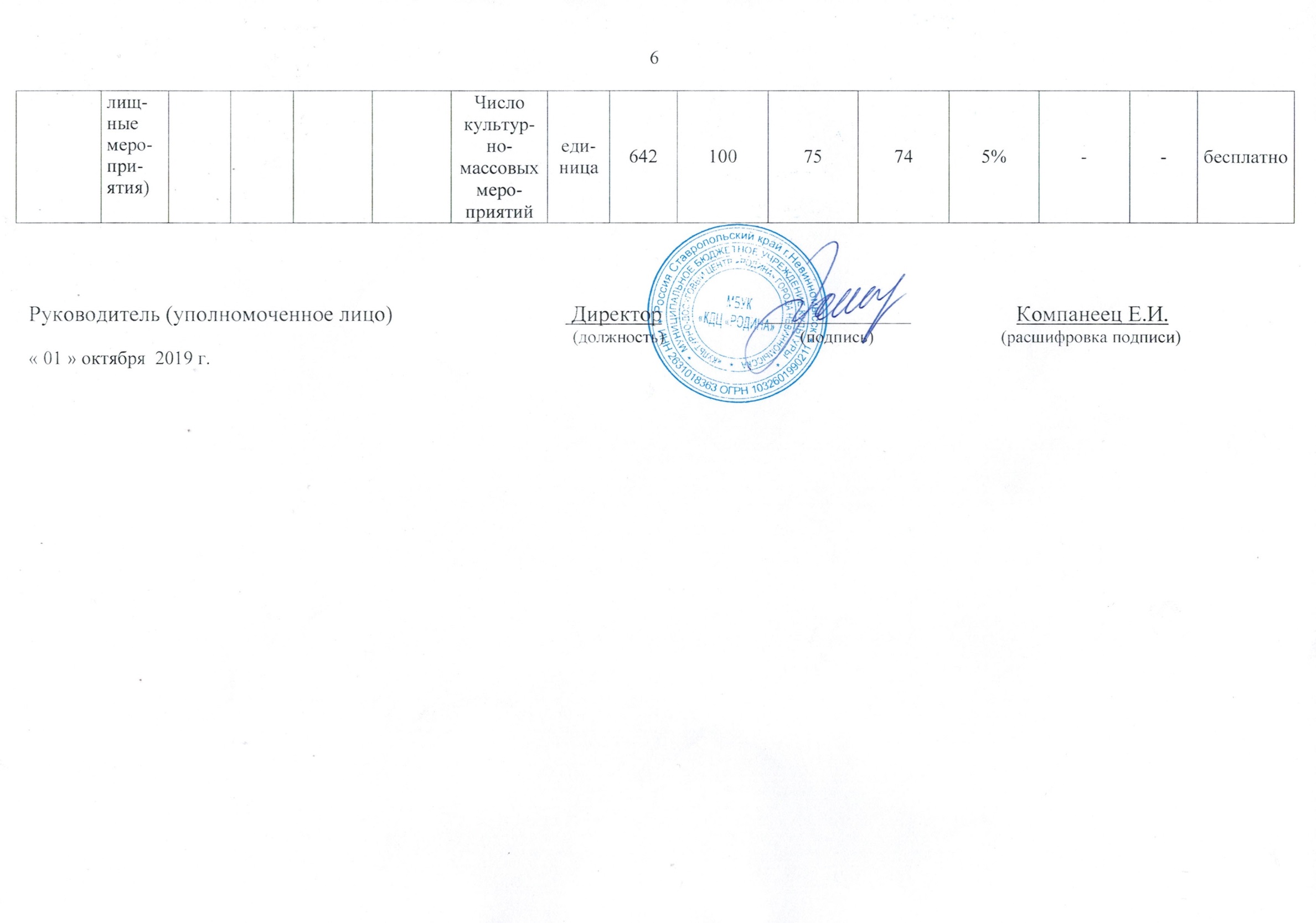 Форма поОКУДДатаначала действияДата окончаниядействияКод по сводному рееструпо ОКВЭДКодыФорма поОКУДДатаначала действияДата окончаниядействияКод по сводному рееструпо ОКВЭД0506001Форма поОКУДДатаначала действияДата окончаниядействияКод по сводному рееструпо ОКВЭД01.01.2019Форма поОКУДДатаначала действияДата окончаниядействияКод по сводному рееструпо ОКВЭДФорма поОКУДДатаначала действияДата окончаниядействияКод по сводному рееструпо ОКВЭД4707Форма поОКУДДатаначала действияДата окончаниядействияКод по сводному рееструпо ОКВЭД90Форма поОКУДДатаначала действияДата окончаниядействияКод по сводному рееструпо ОКВЭД93.29.9Код по общероссийскому перечню услуг или региональному перечню государственных (муниципальных) услуг  и работББ78Уникальный номер реестровой записи2Показатель, характеризующий содержание работыПоказатель, характеризующий содержание работыПоказатель, характеризующий содержание работыПоказатель, характеризующий условия (формы) выполнения работыПоказатель, характеризующий условия (формы) выполнения работыПоказатель качества работыПоказатель качества работыПоказатель качества работыПоказатель качества работыПоказатель качества работыПоказатель качества работыПоказатель качества работыПоказатель качества работыПоказатель качества работыУникальный номер реестровой записи2Содержание 1Содержание 2Содержание 3Условие 1Условие 2наименование показателя2единица измерения единица измерения значение значение значение допустимое (возможное) отклонение4 отклонение, превышающее допустимое (возможное) значение5 причина отклоненияУникальный номер реестровой записи2Содержание 1Содержание 2Содержание 3Условие 1Условие 2наименование показателя2наименование2код по ОКЕИутверждено в муниципальном задании на год 2утверждено в муниципальном задании на отчетную дату3исполнено на отчетную датудопустимое (возможное) отклонение4 отклонение, превышающее допустимое (возможное) значение5 причина отклонения123456789101112131415949916О.99.0.ББ78АА00000с учетом всех формв стационарных условияхДоля клубных формирований для детей и подростков от общего числа клубных формированийпроцент74464,364,3705%--949916О.99.0.ББ78АА00000с учетом всех формв стационарных условияхКоличество клубных формированийединица642202020Уникальный номер реестровой записи2 Показатель, характеризующий содержание работыПоказатель, характеризующий содержание работыПоказатель, характеризующий содержание работыПоказатель, характеризующий условия (формы) выполнения работыПоказатель, характеризующий условия (формы) выполнения работыПоказатель объема работыПоказатель объема работыПоказатель объема работыПоказатель объема работыПоказатель объема работыПоказатель объема работыПоказатель объема работыПоказатель объема работыПоказатель объема работыРазмер платы (цена, тариф)Уникальный номер реестровой записи2 Содержание 1Содержание 2Содержание 3Условие 1Условие 2наименование показателя2единица измерения единица измерения значение значение значение допустимое (возможное) отклонение4 отклонение превышающее допустимое (возможное) значение5  причина отклоненияРазмер платы (цена, тариф)Уникальный номер реестровой записи2 Содержание 1Содержание 2Содержание 3Условие 1Условие 2наименование показателя2наименование2 код по ОКЕИутверждено в муниципальном задании на год 2утверждено в муниципальном задании на отчетную дату3исполнено на отчетную датудопустимое (возможное) отклонение4 отклонение превышающее допустимое (возможное) значение5  причина отклоненияРазмер платы (цена, тариф)12345678910111213141516949916О.99.0.ББ78АА00000с учетом всех формв стационарных условияхКоличество посещенийчеловек7923843843905%- -бесплатноКод по региональному перечню государственных (муниципальных) услуг  и работ0115Уникальный номер реестровой записи2 Показатель, характеризующий содержание работыПоказатель, характеризующий содержание работыПоказатель, характеризующий содержание работыПоказатель, характеризующий условия (формы) выполнения работыПоказатель, характеризующий условия (формы) выполнения работыПоказатель объема работыПоказатель объема работыПоказатель объема работыПоказатель объема работыПоказатель объема работыПоказатель объема работыПоказатель объема работыПоказатель объема работыПоказатель объема работыУникальный номер реестровой записи2 Содержание 1Содержание 2Содержание 3Условие 1Условие 2наименование показателя2единица измерения единица измерения значение значение значение допустимое (возможное) отклонение4 отклонение превышающее допустимое (возможное) значение5  причина отклоненияУникальный номер реестровой записи2 Содержание 1Содержание 2Содержание 3Условие 1Условие 2наименование показателя2наименование2 код по ОКЕИутверждено в муниципальном задании на год 2утверждено в муниципальном задании на отчетную дату3исполнено на отчетную датудопустимое (возможное) отклонение4 отклонение превышающее допустимое (возможное) значение5  причина отклонения123456789101112131415900000.Р.26.1.01150002001Культурно-массовых (иные зрелищные мероприятия)в стационарных условияхКоличество отзывов посетителей (в журнале отзывов, в анкетах, на сайте)штука7965003754505%- -900000.Р.26.1.01150002001Культурно-массовых (иные зрелищные мероприятия)в стационарных условияхКоличество публикаций в СМИштука7962015185%--900000.Р.26.1.01150002001Культурно-массовых (иные зрелищные мероприятия)в стационарных условияхКоличество публикаций в сети Интернетштука7961801351425%--Уникальный номер реестровой записи2 Показатель, характеризующий содержание работыПоказатель, характеризующий содержание работыПоказатель, характеризующий содержание работыПоказатель, характеризующий условия (формы) выполнения работыПоказатель, характеризующий условия (формы) выполнения работыПоказатель объема работыПоказатель объема работыПоказатель объема работыПоказатель объема работыПоказатель объема работыПоказатель объема работыПоказатель объема работыПоказатель объема работыПоказатель объема работыРазмер платы (цена, тариф)Уникальный номер реестровой записи2 Содержание 1Содержание 2Содержание 3Условие 1Условие 2наименование показателя2единица измерения единица измерения значение значение значение допустимое (возможное) отклонение4 отклонениепревышающее допустимое (возможное) значение5  причина отклоненияРазмер платы (цена, тариф)Уникальный номер реестровой записи2 Содержание 1Содержание 2Содержание 3Условие 1Условие 2наименование показателя2наименование2 код по ОКЕИутверждено в муниципальном задании на год 2утверждено в муниципальном задании на отчетную дату3исполнено на отчетную датудопустимое (возможное) отклонение4 отклонениепревышающее допустимое (возможное) значение5  причина отклоненияРазмер платы (цена, тариф)12345678910111213141516900000.Р.26.1.01150002001Культурно-массовых (иные зрелищные мероприятия)Количество участников мероприятийчеловек7922490018675184105%- -бесплатно